Equatorial GuineaEquatorial GuineaEquatorial GuineaEquatorial GuineaOctober 2025October 2025October 2025October 2025MondayTuesdayWednesdayThursdayFridaySaturdaySunday123456789101112Independence Day13141516171819Independence Day (substitute day)202122232425262728293031NOTES: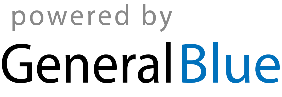 